Supplementary MaterialsA Novel Red-Emitting NaYS2 Phosphor under 1550 nm ExcitationJiulong Wu, Ying Tian*, Limin Wei, Ke Cai, Xixian Luo, Hong Wang*School of Science, Dalian Maritime University, Dalian 116026, China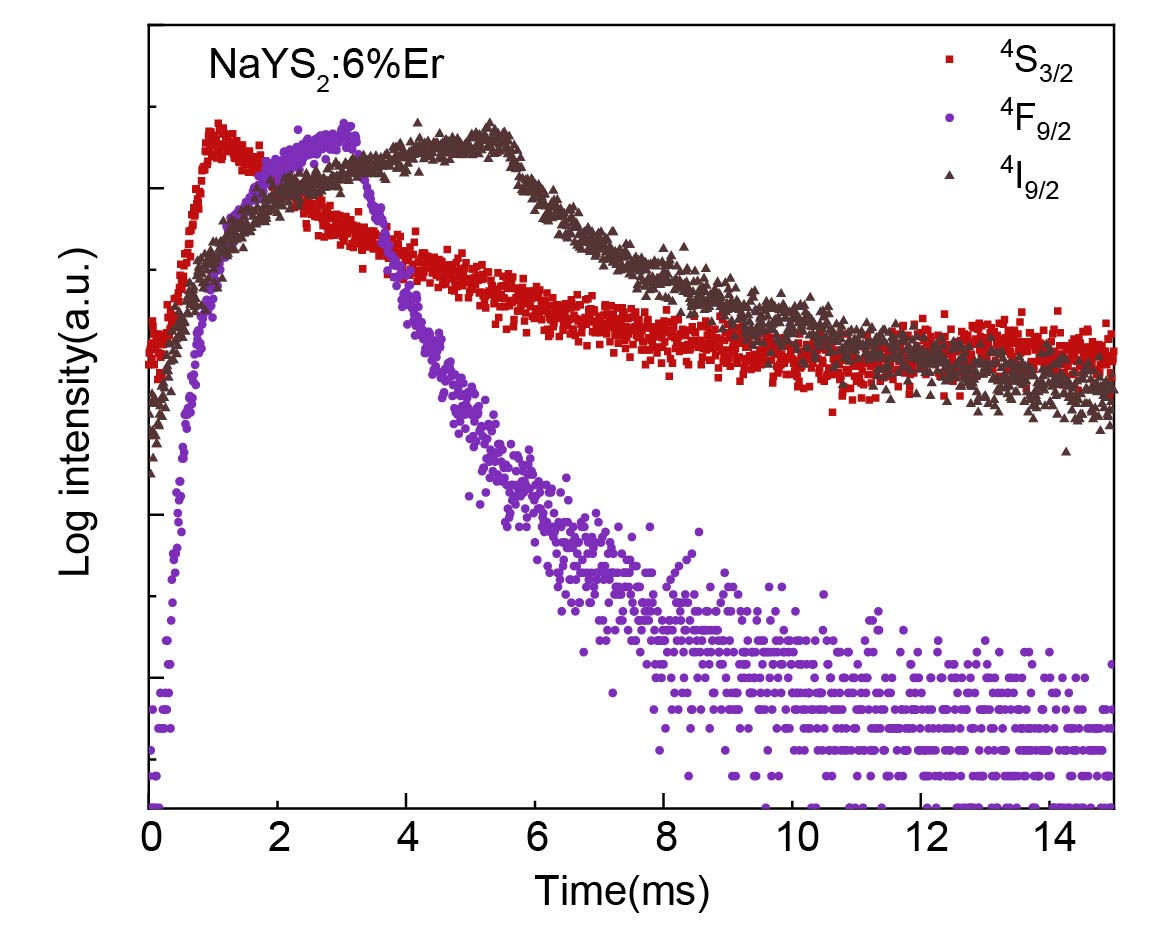 Figure S1. Fluoresce decay dynamics of 4S3/2 (555 nm), 4F9/2 (655 nm), 4I9/2 (800 nm) energy levels of Er3+ ions in NaYS2:6%Er3+. 